Муниципальное дошкольное образовательное учреждение детский сад комбинированного вида № 255 Кировского района г.ВолгоградаМетодическая разработка в номинации «Калейдоскоп идей»Конспект фронтального занятия по ознакомлению с окружающим миром для детей с задержкой психического развития (2 год обучения)  на тему: «Домашние и дикие животные»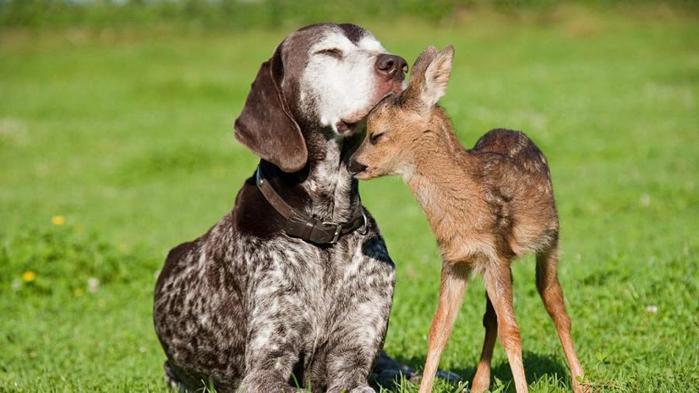                                Автор:                                                                             Учитель- логопед                                                                             Чернова Марина АлександровнаВолгоград 2016Тема: «Домашние и дикие животные»Образовательная область: Социально- коммуникативное развитиеВид занятия: обучающееФорма проведения: фронтально- подгрупповоеВозрастная группа: 2-й год обучения детей с задержкой психического развития, подготовительная группаВремя проведения: 25 минутЦель: Закрепление знаний детей о жизни домашних и диких животных через развитие психических процессов с элементами ИКТОбучающие задачи: -Формировать у детей понятие о жизни домашних и диких животных, умение сравнивать их жизненные условия.Развивающие задачи: -Закреплять умения детей давать характеристику домашним и диким животным и их детенышам-Активизировать словарь по теме-Закреплять употребление притяжательных прилагательных-Развивать пространственные представления, тактильные ощущения,  внимание, зрительную память и восприятие, наглядно- образное мышление, воображение-Развивать общую, мелкую моторикуВоспитывающие задачи: -Воспитывать у детей  трепетное отношение к животным, к природе-Воспитывать умение слушать и уважать друг другаПредварительная работа: Беседа о жизни домашних и диких животных и их детенышах, их особенностях, внешнем виде. Чтение рассказов о домашних животных и животных наших лесов, например: «Хвосты», «Лиса и волк», Л. Толстой «Зайцы», К. Чуковский «Топтыгин и лиса», заучивание стихов, загадок, рассматривание иллюстраций о животных, проведение различных дидактических игр, например:«Кто где живет?», «Собери семью», «Кто лишний?», «Слова наоборот», «Скажи, какой?», «Чей хвост, чья голова?», «Бегает, летает, плавает», словесная игра «Угадай-ка», где дети или взрослый загадывает животного и с помощью вопросов отгадывается задуманное, беседа с детьми о домашних и животных леса, рисование на тему «Зоопарк». Материалы и оборудование:Планшет, настенная доска Демонстрационный материал: картинки с изображением диких и домашних животных и их детенышей; разрезные картинки домашних и диких животных, зашумованные картинки домашних и диких животных; теневые и контурные изображения животных; игра «Угадай, чей хвост?»; игры в планшете: «Голоса животных», «Животные», «Слева справа», «Сравнения», «Игры на память (изображения животных)»Ход занятия:1.Организационный момент.Дети стоят в кругу, педагог кидает им по очереди мяч и спрашивает: «Кто как голос подает?» (кошка- мяу- мяукает; медведь- р -р- р- рычит). Когда ребенок отвечает, педагог включает запись в планшете «Голоса животных», и вместе с детьми сверяют, правильно ответил ребенок или нет. После этого ребенок кидает педагогу мяч назад и садится на место.Слова: Кошка, собака, медведь, ежик, корова, волк, лиса, овца, лошадь2. Основная часть. Беседа по демонстрационному материалуНа столе выставлены фигурки диких и домашних животных вперемешку, педагог предлагает закрепить знания о домашних и диких животных-«Ребята, сегодня мы с вами продолжим знакомство с домашними и дикими животными. Давайте вспомним, кто такие домашние животные? Почему они называются домашними? Каких домашних животных вы знаете?Далее ответы детейПедагог:-«Правильно, ребята! Домашние животные так называются, потому что они живут рядом с человеком, в его жилище. Это корова, овца, коза, кошка, собака, свинья, лошадь, кролики и другие. Человек заботится о животных и их детенышах. За это домашние животные приносят человеку пользу..а вот какую пользу приносят домашние животные вы мне сами расскажите! (Далее ответы детей)-«Корова дает молоко и мясо; коза- молоко, мясо и шерсть; свинья- мясо и сало; кролики- мясо и мех»Педагог:-«Ребята, все эти животные живут на скотном дворе»-«А где живут дикие животные?»Дети: -«В лесу»Педагог:-«А почему они называются дикими?»Дети:-«Потому, что им приходится самим заботиться о себе и своих детенышах, добывать самим себе еду и строить жилища»Педагог: –«Ребята, назовите мне диких животных, которых вы знаете?»Дети:-«Волк, лиса, медведь, заяц, ежик, кабан, белка»Педагог предлагает детям разделить животных на две группы: диких и домашних» -«Молодцы ребята, вы все правильно сделали!» (ПРИЛОЖЕНИЕ № 1)3. Игра «Четвертый лишний»Цель игры: Развитие мыслительных процессовДетям предлагается выбрать лишнюю фигурку из ряда домашних и диких животных, и объяснить свой выборМатериал: Лиса, коза, свинья, короваМедведь, свинья, волк, лисаКорова, бык, коза, медведьЛиса, волк, медведь, козаКошка, собака, лиса, козаМедведь, волк, кабан, собака (ПРИЛОЖЕНИЕ № 2)Педагог:-«Молодцы ребята! А сейчас мы поиграем с планшетом»4. Игра «Животные» (ПРИЛОЖЕНИЕ № 3)Цель игры: Развитие мыслительных процессов, классификации, зрительной памятиДетям предлагается показать в планшете всех диких животных. (ПРИЛОЖЕНИЕ № 4) На следующем этапе дети должны найти всех одинаковых животных, путем запоминания (ПРИЛОЖЕНИЕ № 5)5. Игра в планшете «Справа- слева»»Цель: Развитие пространственных представлений у детейПервый этап игры: Детям предлагается показать: Что слева от курицы? Что справа от белки? Что слева от собаки? Что справа от мышки?(ПРИЛОЖЕНИЕ № 6)Второй этап игры: Детям предлагается показать, кто за забором, перед клумбой(ПРИЛОЖЕНИЕ № 7)Третий этап игры: Показать Кто ближе? Кто дальше? Кто над скамейкой?  (ПРИЛОЖЕНИЕ № 8)Четвертый этап игры включает в себя вопросы: Покажи, кто слева от белки? Кто справа от волка? Кто перед лисой? Кто за зайцем? Кто между белкой и медведем? Кто ближе белка или лиса? Кто дальше волк или медведь? (ПРИЛОЖЕНИЕ № 9)6. ФизминуткаЦель: Развитие общей моторики, воображенияПедагог предлагает детям изобразить домашних и диких животных: Голодного рыскающего злого волкаКорову, жующую траву на полянкеСердитого рычащего медведяЛаскающуюся кошечкуХитрую воображулистую лисуЗлую собаку, охраняющую дом хозяинаМаленького напуганного зайчика, который убегает от волка(ПРИЛОЖЕНИЕ № 10)7.Игровое упражнение «Зашумованные картинки»Цель: Развитие внимания, наглядно- образного мышления, зрительного восприятия Детям предлагается показать всех животных, которых они найдут на картинке (ПРИЛОЖЕНИЕ № 11)8.Игровое упражнение: «Найди тень»Цель: Развитие внимания, наглядно- образного мышления, зрительного восприятия (ПРИЛОЖЕНИЕ № 12)9.Игра «Сравнения»Цель: Развивать умение дифференцировать понятия «Больше, чуть меньше, еще меньше»Ребенку предлагается в планшете собрать всех животных по росту, от самого высокого, к самому низкому; от самого большого, к самому маленькому, от самого длинного, к самому короткому» (ПРИЛОЖЕНИЕ № 13)10.Игровое упражнение: «Найди отражение животного по контуру»Цель: Развитие внимания, наглядно- образного мышления, зрительного восприятия (ПРИЛОЖЕНИЕ № 14)11. Игра «Чей хвост?»Цель: Развитие мышления, мелкой моторики, закрепление употребления притяжательных прилагательныхПеред детьми лежат фигурки животных без хвостиков, и, отдельно хвостики.Детям предлагается правильно подобрать животному его хвост и проговорить: «Это лисий хвост» (ПРИЛОЖЕНИЕ № 15)12.Игра «Разрезные картинки»Цель: Развитие мелкой моторики, наглядно- образного мышления, воображенияДетям предлагается собрать картинки животных из 5, 6, 7, 8, 9 частей (ПРИЛОЖЕНИЕ № 16)13.Итог занятияПедагог:-«Ребята вам понравилось наше занятие?»  -«Что нового для себя узнали?»-«Что было не понятно?»- «Какие у вас есть вопросы?» Дети отвечают на вопросыПедагог:-«Ребята! Любите и защищайте животных и природу. И они вас отблагодарят тоже своей любовью! До свидания!»Приложение № 1 «Расставь отдельно домашних и диких животных»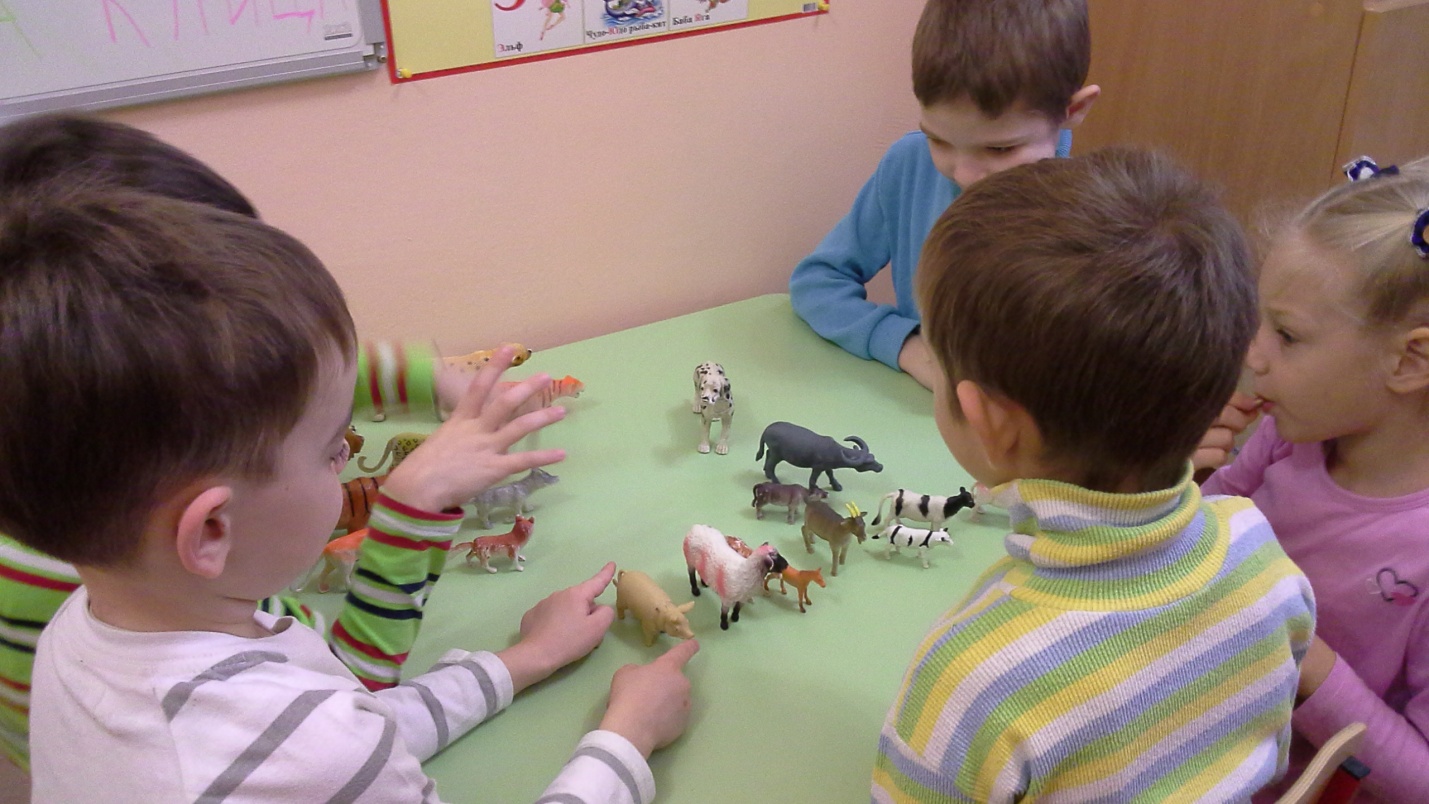 Приложение № 2 Игра «Четвертый лишний»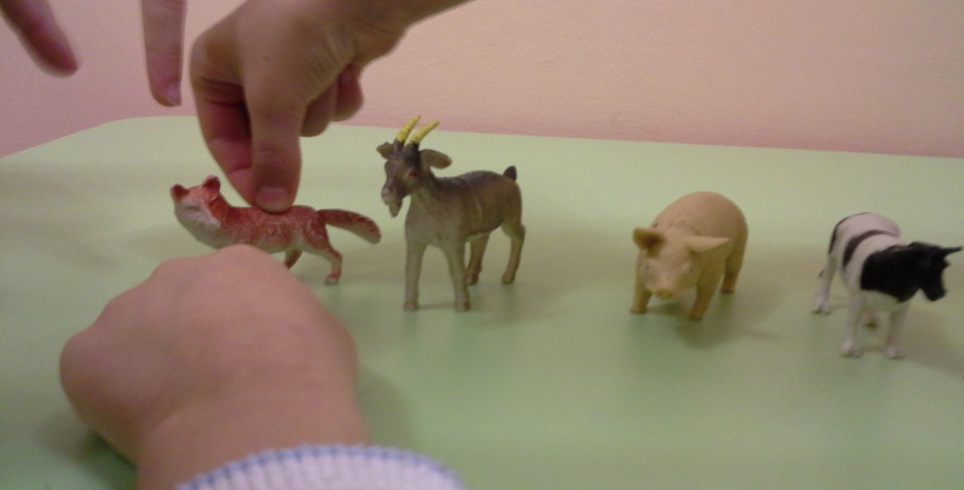 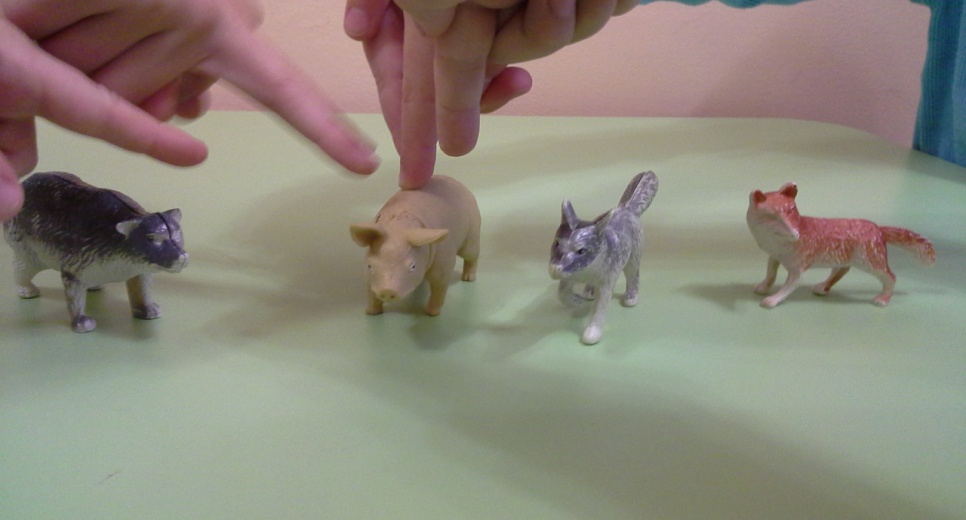 Приложение № 3 Игра «Животные»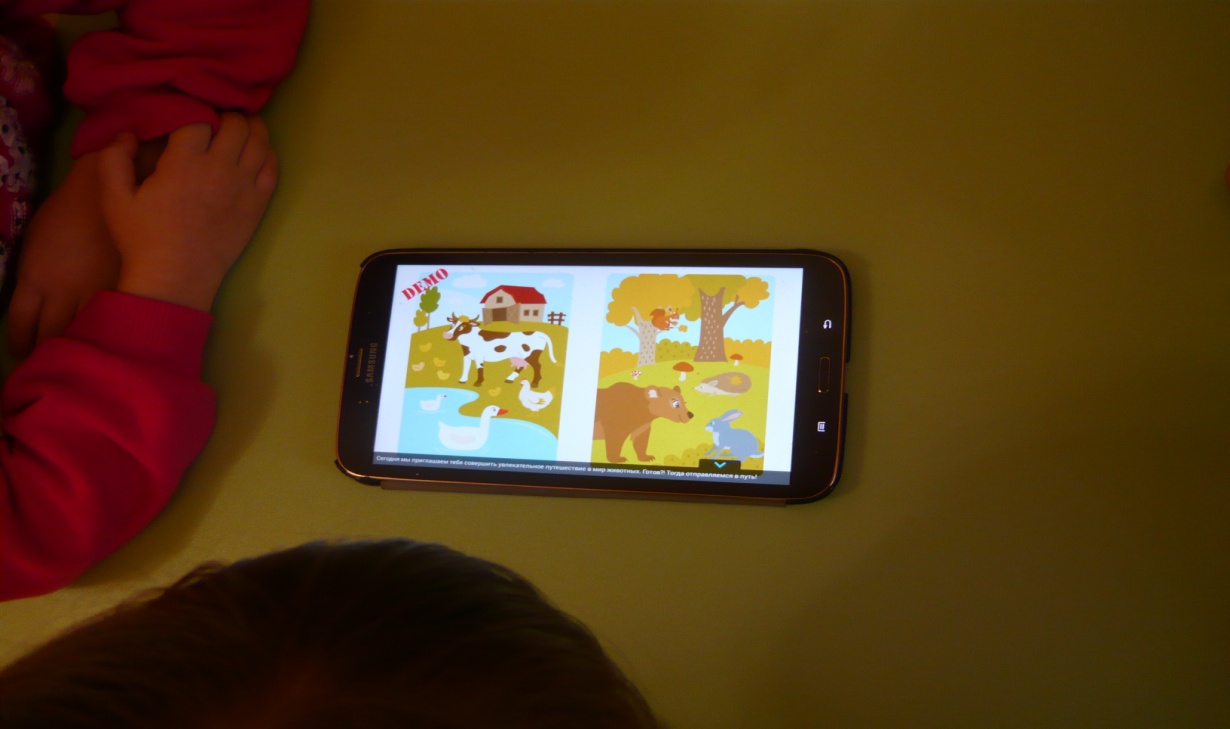 Приложение № 4 «Покажи всех диких животных»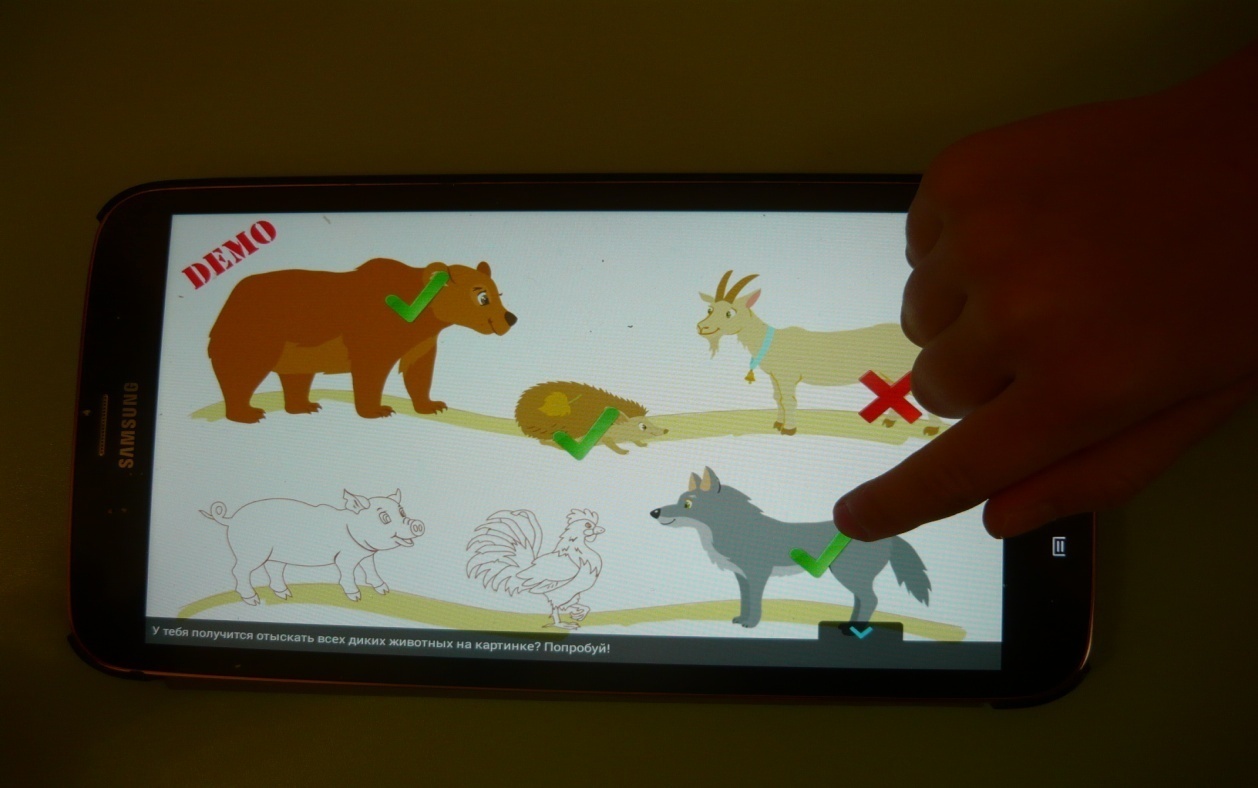 Приложение № 5 «Найди всех одинаковых животных»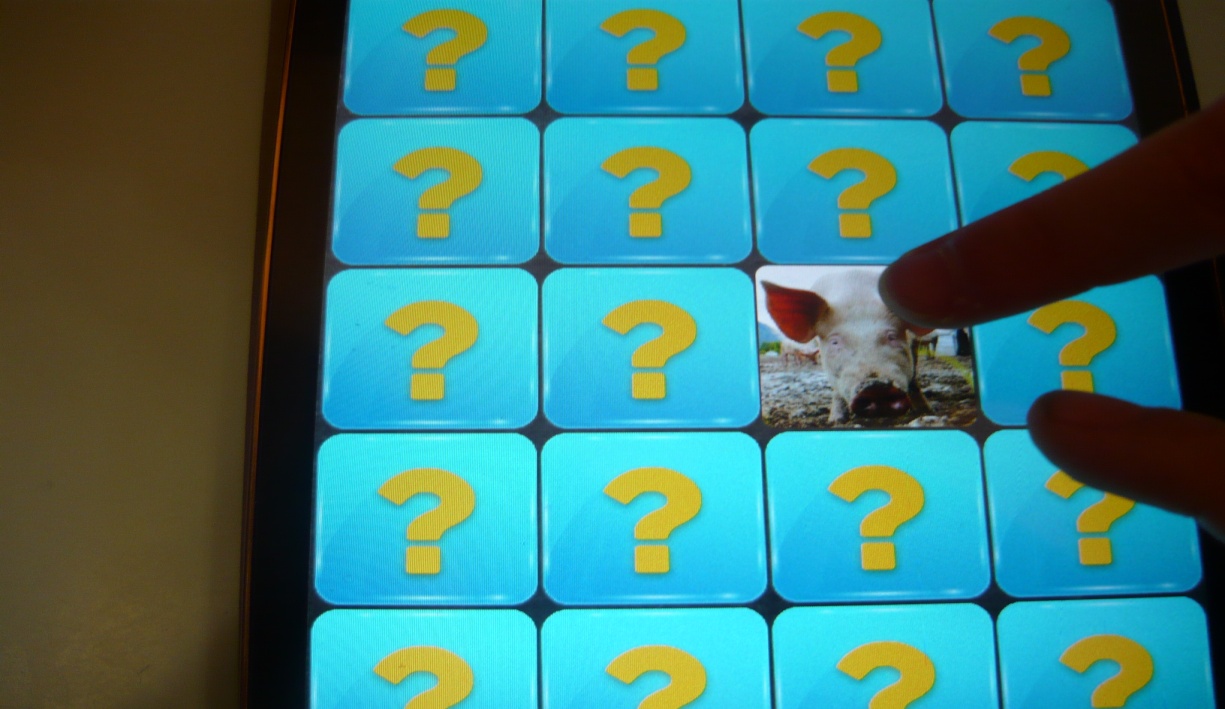 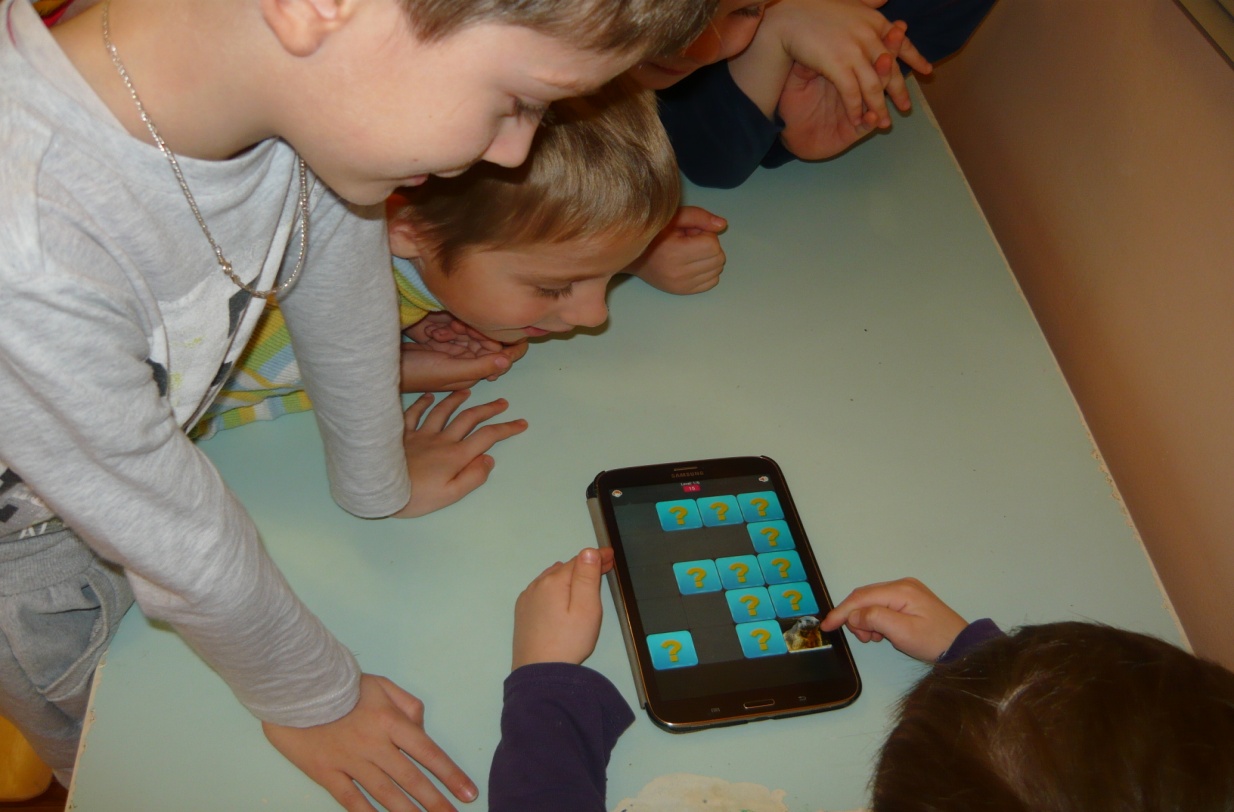 Приложение № 6 Игра «Справа- слева»«Что справа, слева от белки?»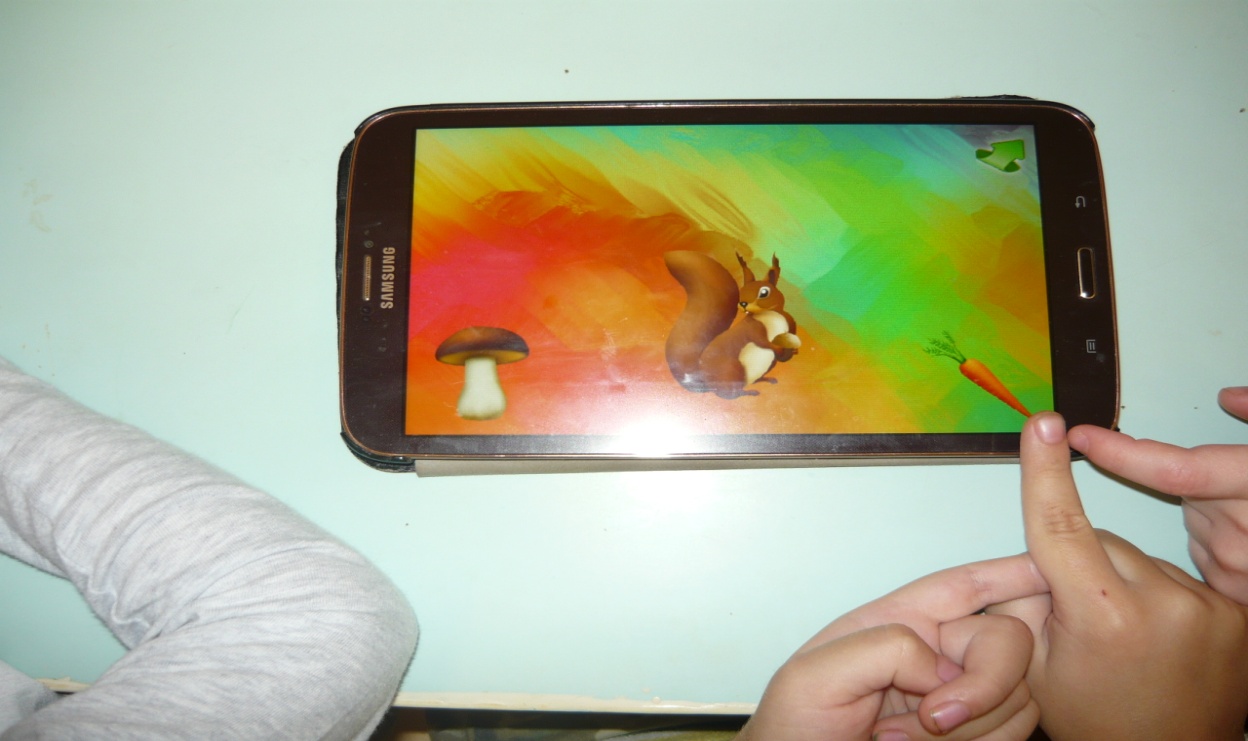 Приложение № 7 «Кто за, перед забором?»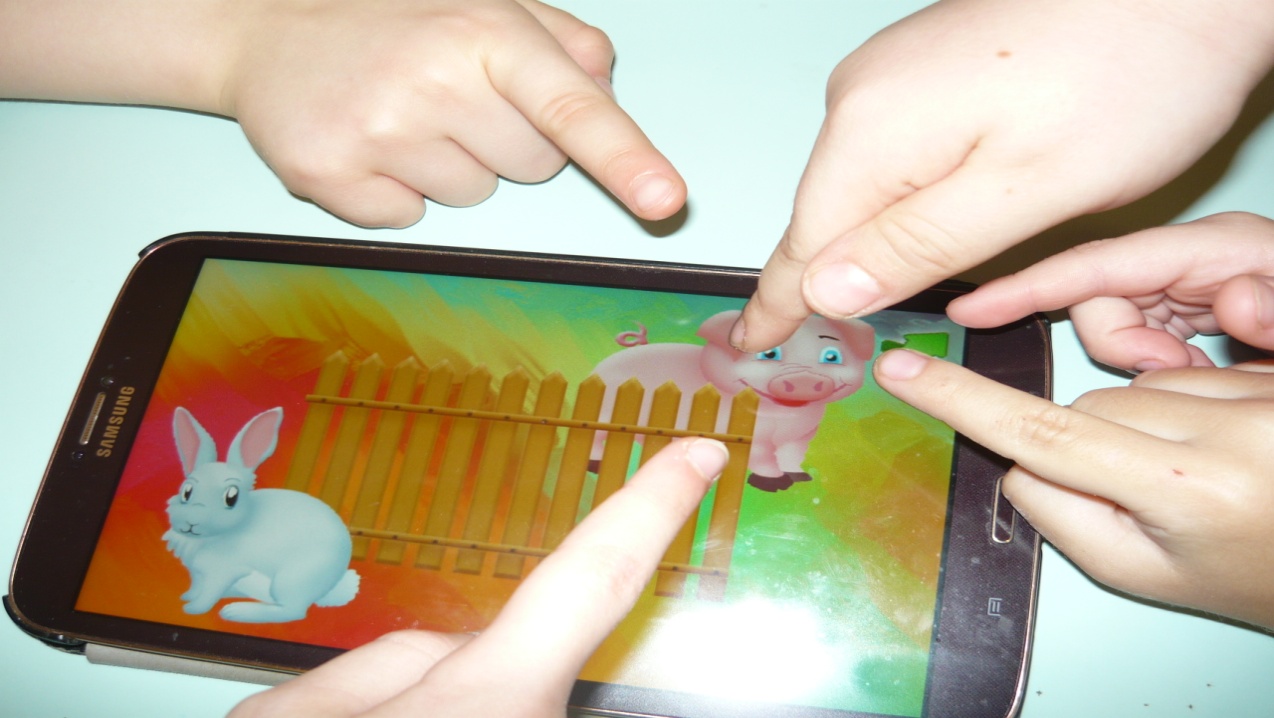 РПриложение № 8 «Кто ближе? Кто дальше?»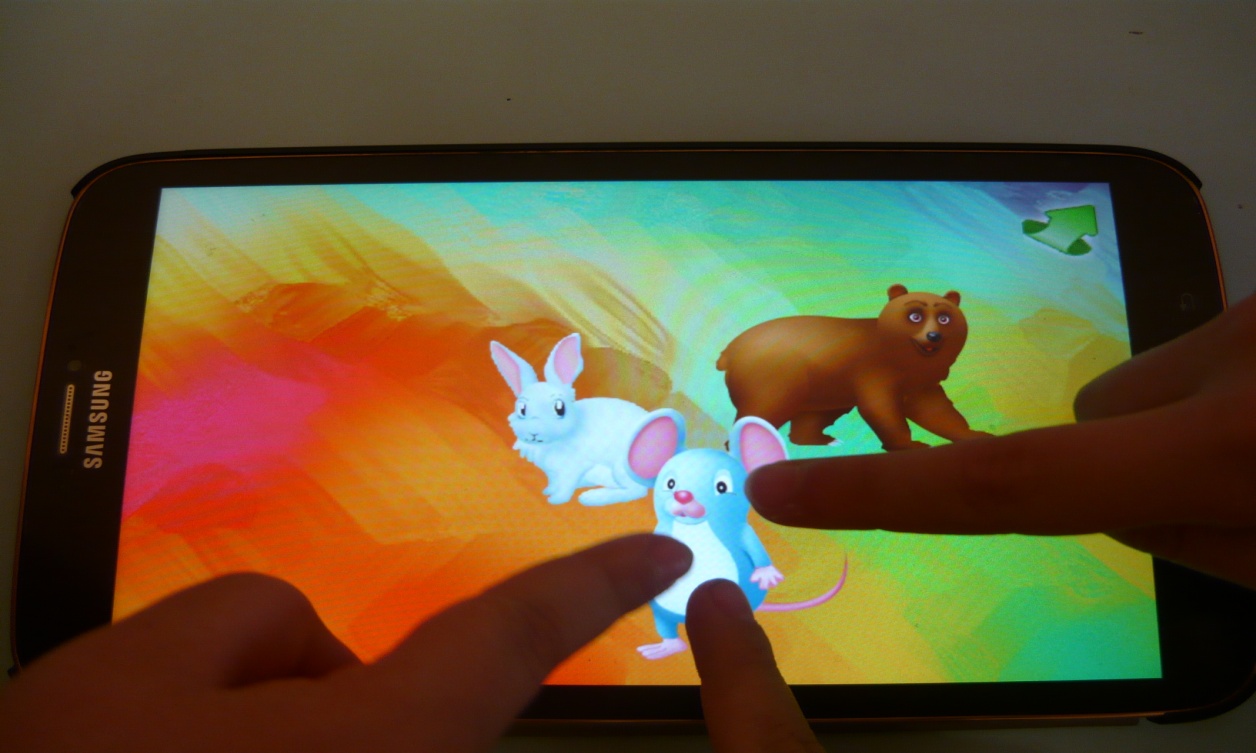 Приложение № 9 «Кто слева от.., справа от.., перед.., за.., дальше.., ближе.., между..?»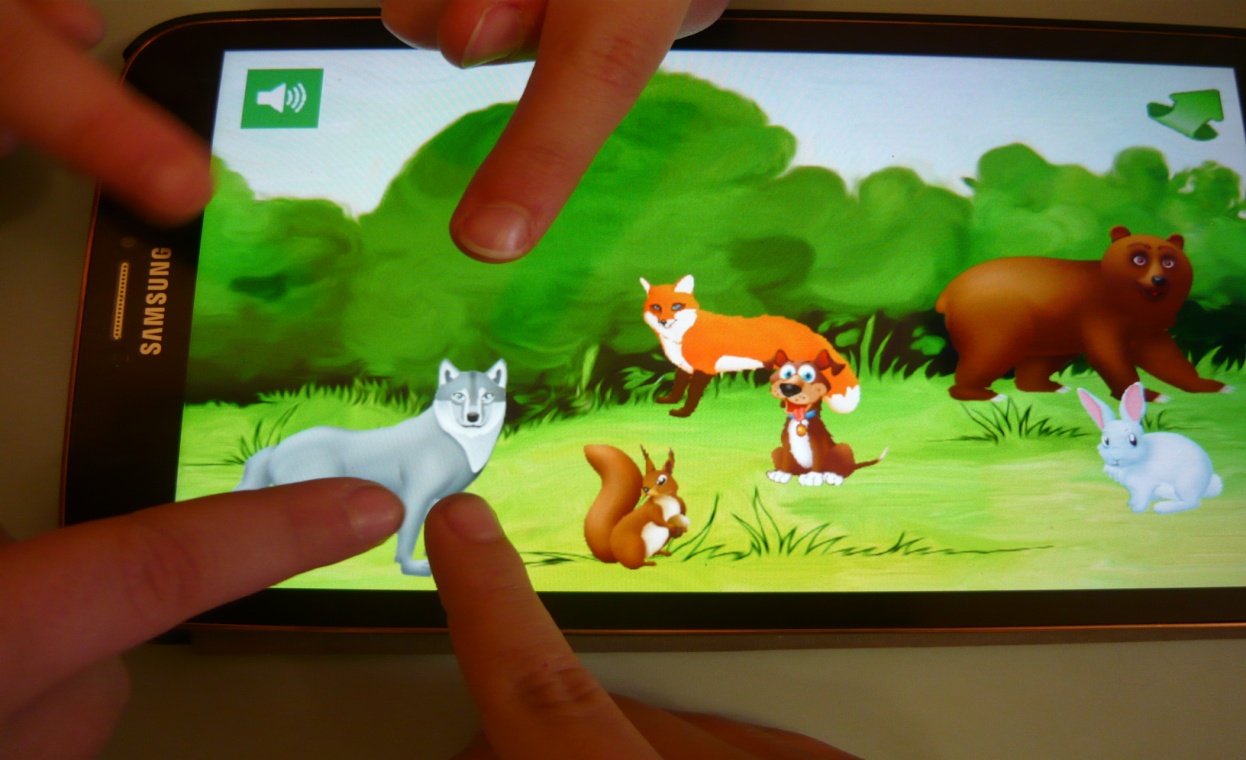 Приложение № 10  Физминутка «Изобрази»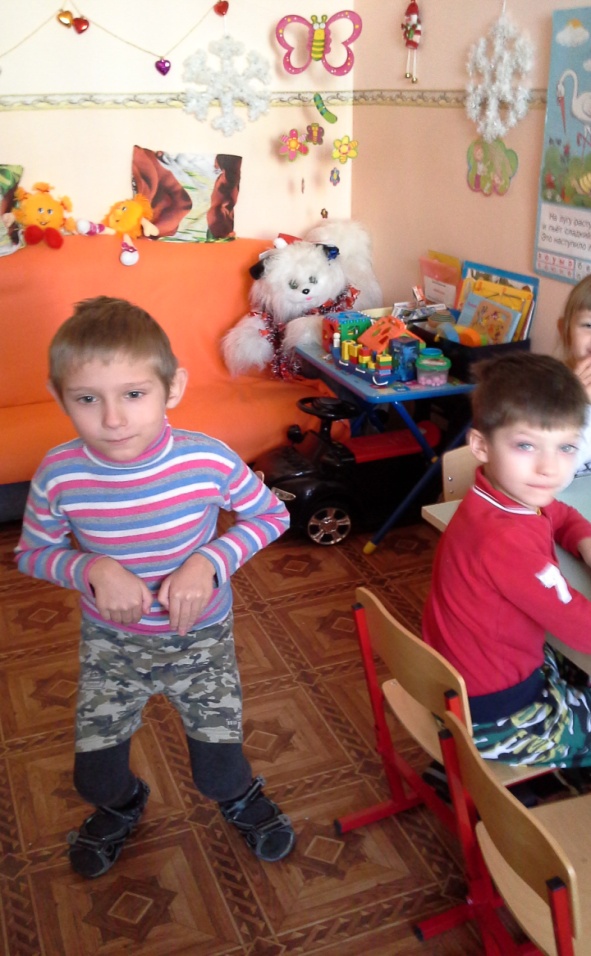 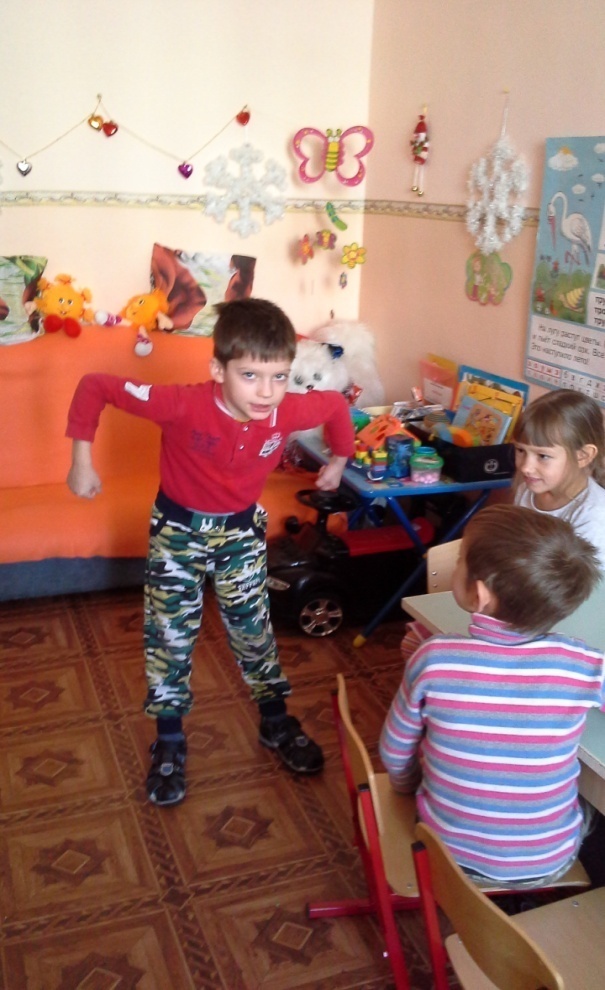 Приложение № 11 Игровое упражнение «Зашумованные картинки»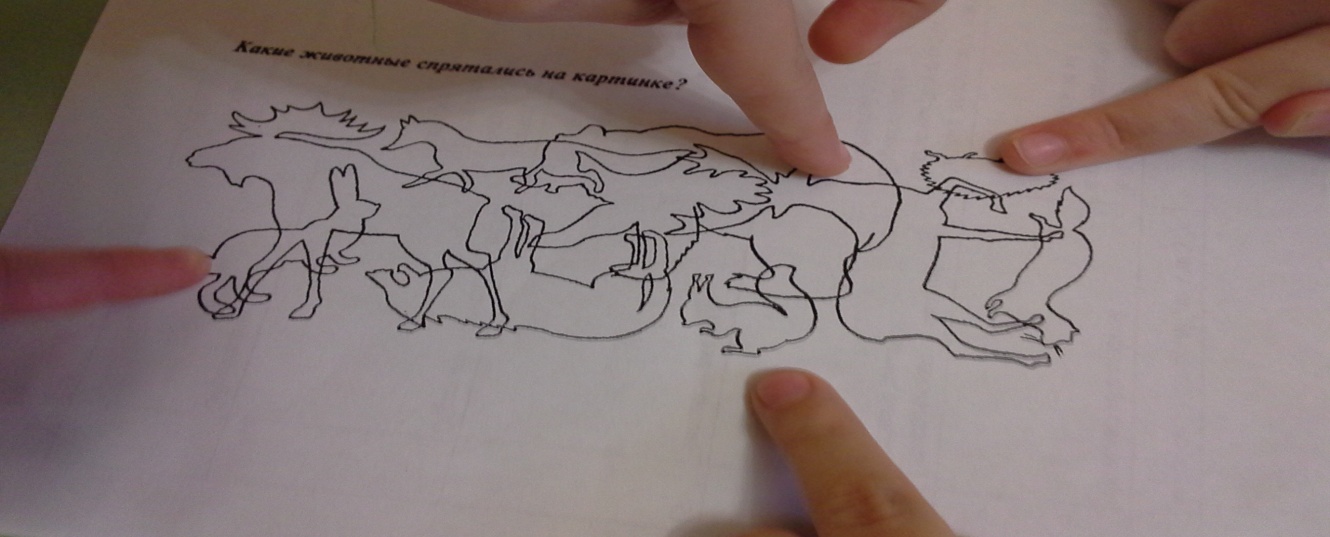 Приложение № 12 Игровое упражнение «Найди тень»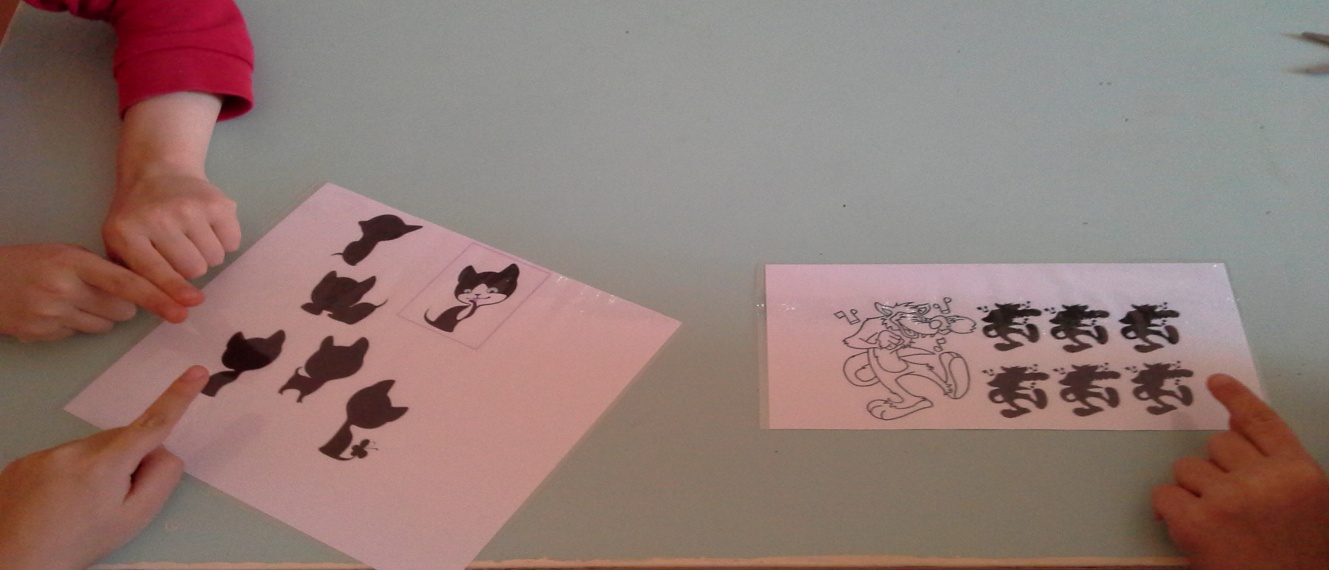 Приложение № 13 Игра «Сравнения»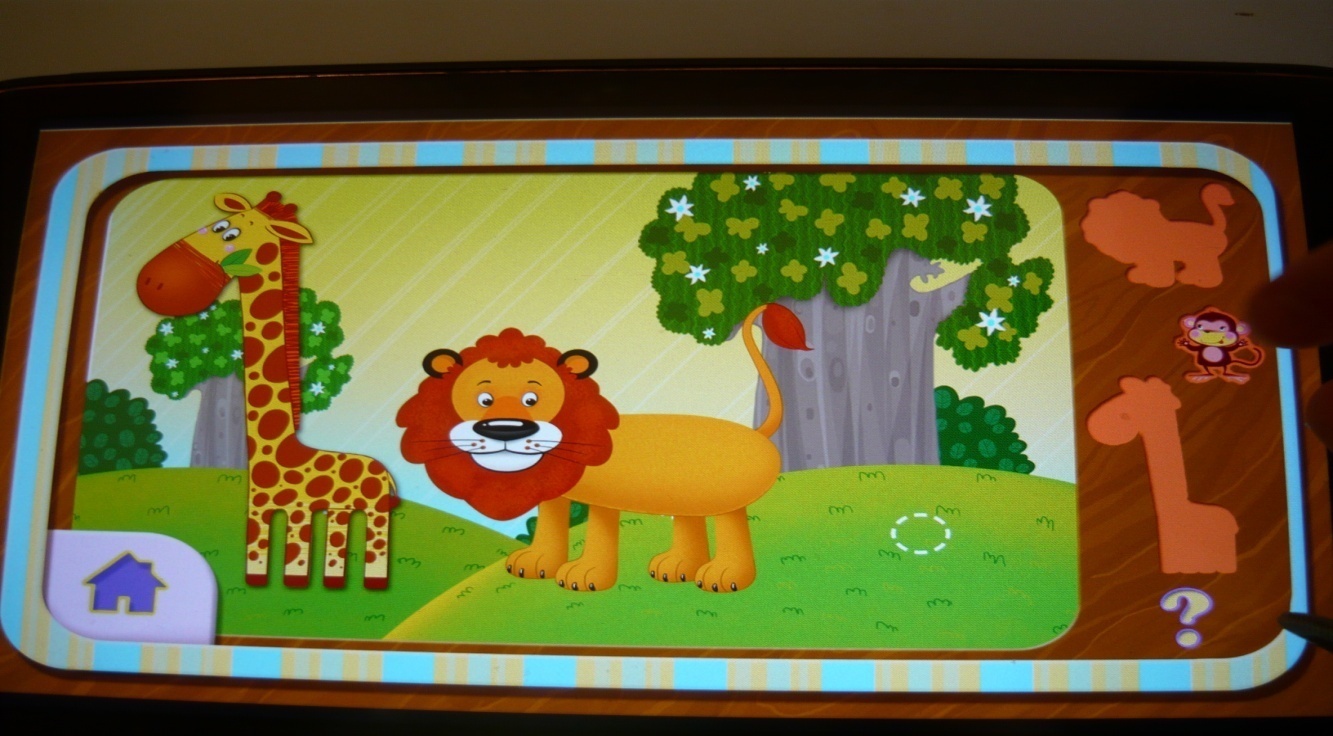 Приложение № 14 Игровое упражнение «Отражения»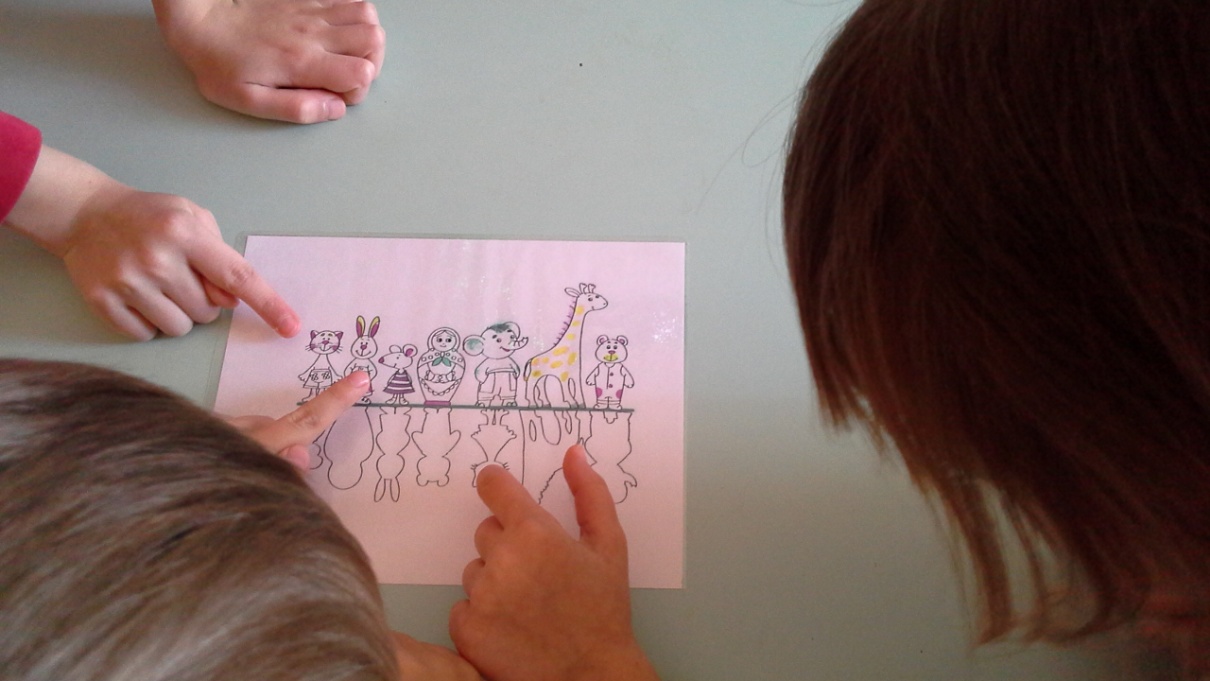 Приложение № 15 Игра «Чей хвост?»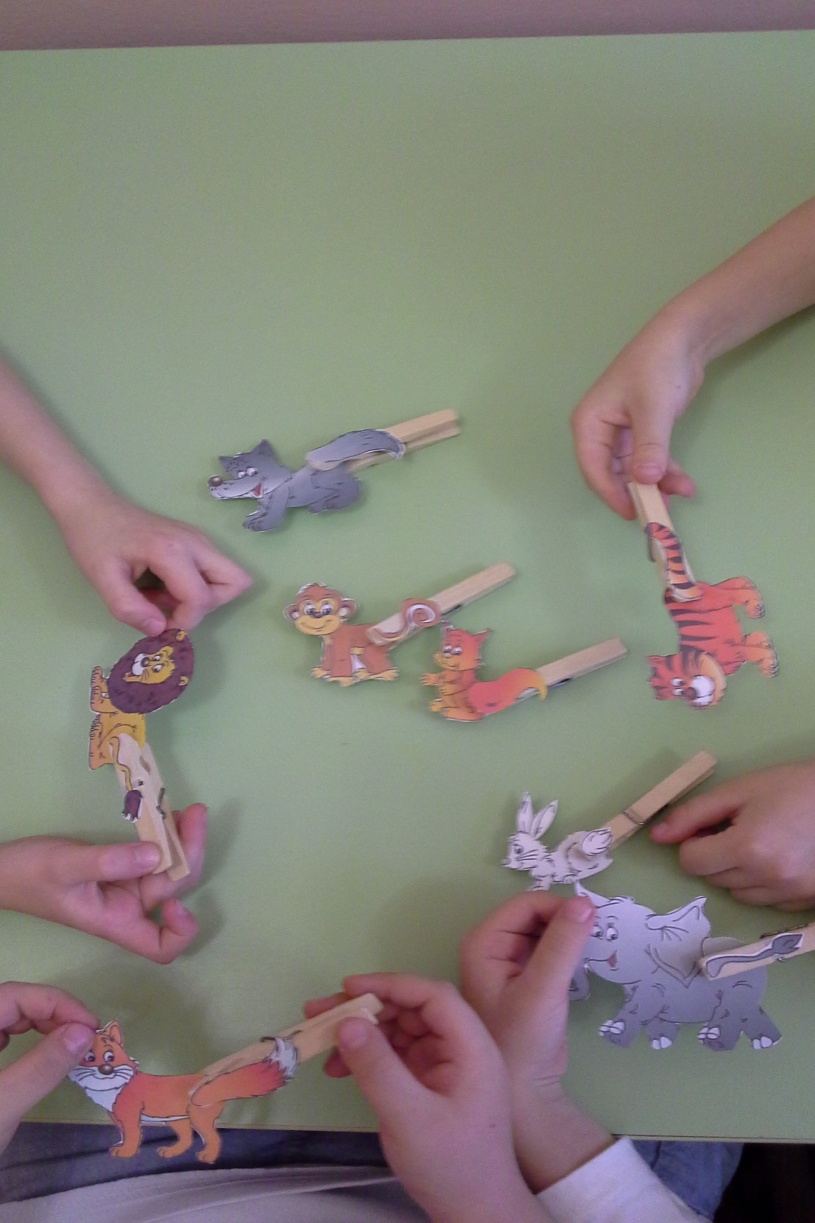 Приложение № 16 Игра «Разрезные картинки»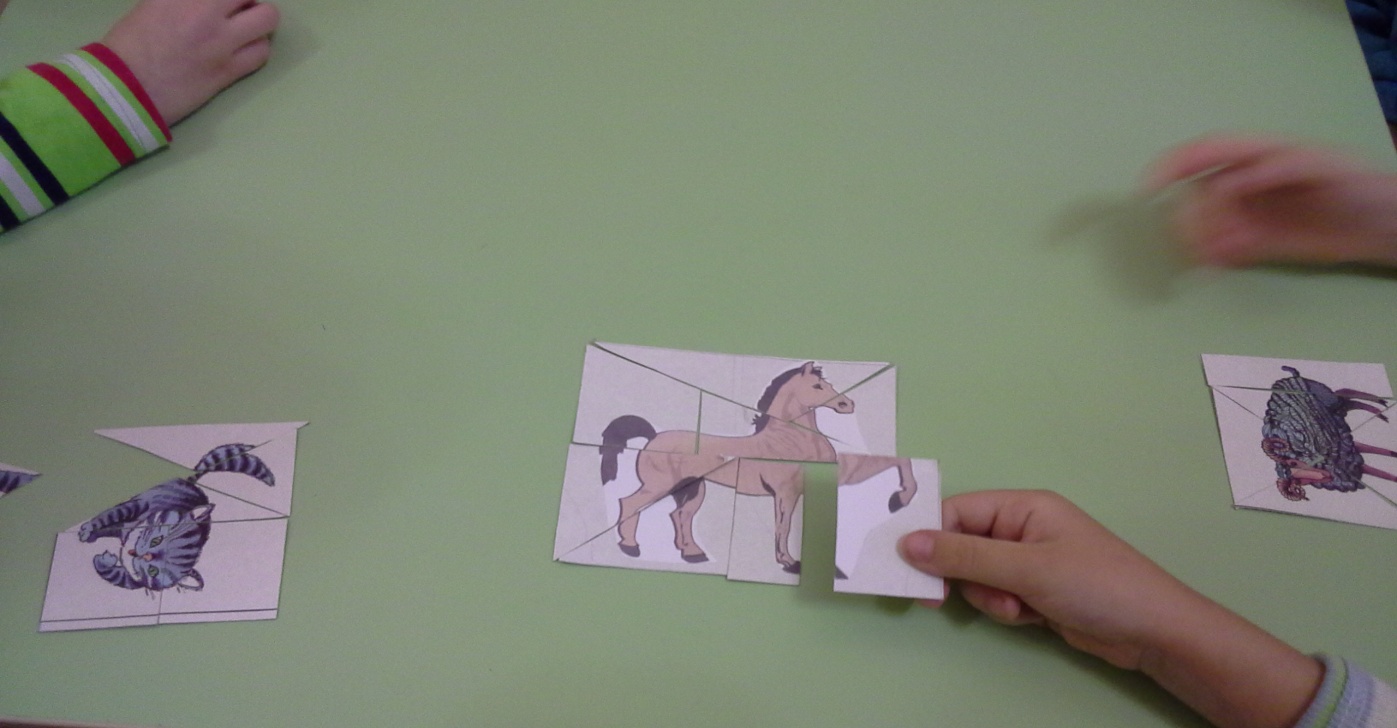 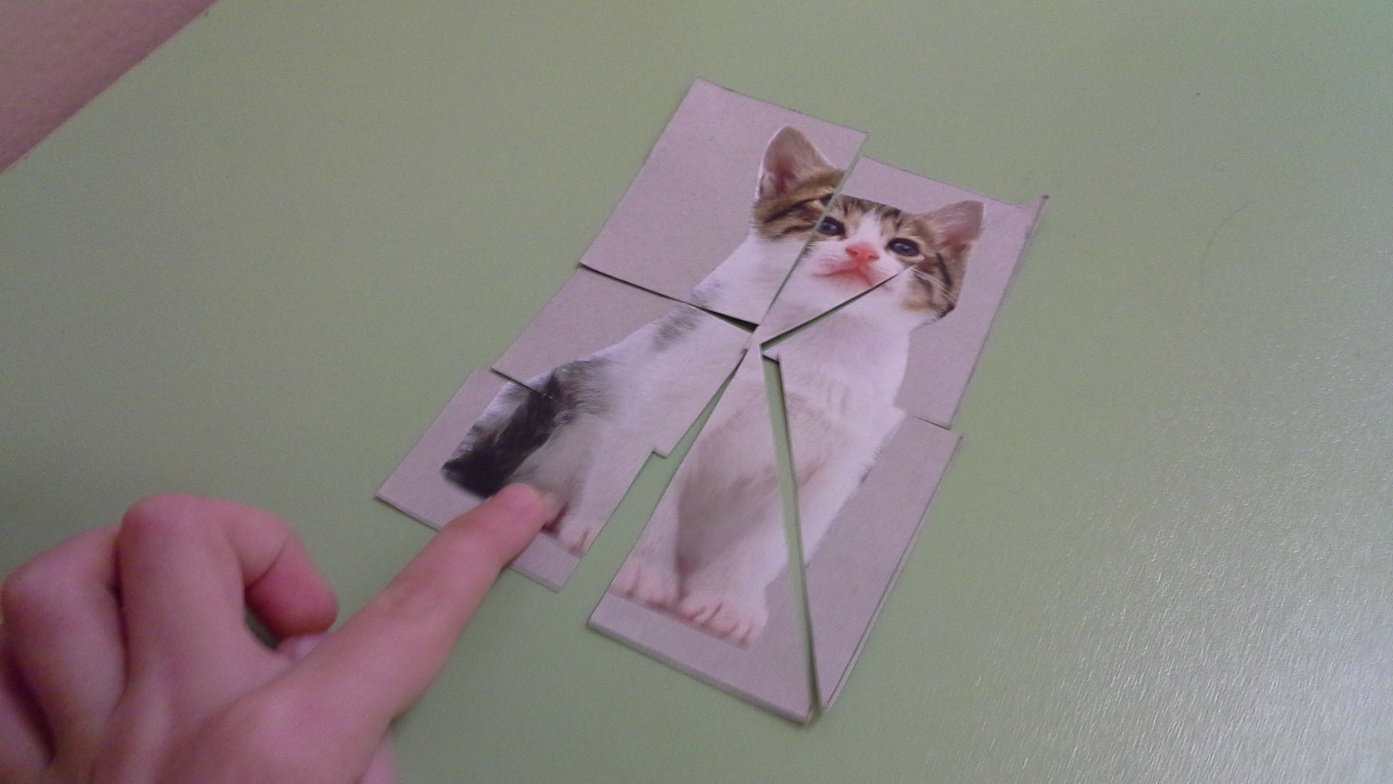 Спасибо за просмотр!